§531.  Application of the International Registration Plan; apportioned registrationsThe Secretary of State shall implement the International Registration Plan, referred to in this article as the "plan," in accordance with this section.  [PL 1993, c. 683, Pt. A, §2 (NEW); PL 1993, c. 683, Pt. B, §5 (AFF).]1.  Registration year.  Fleets  must be apportioned under the plan on a staggered basis.  The registrant shall elect a common registration expiration date for all apportioned vehicles in the fleet.  For purposes of this section, "fleet" means one or more vehicles registered to the same person and sharing a common registration expiration date and a common mileage report.[PL 2001, c. 361, §14 (AMD); PL 2001, c. 361, §38 (AFF).]2.  Application of plan.  The plan agreement prevails if in conflict with other laws or rules regarding registration of vehicles.[PL 1993, c. 683, Pt. A, §2 (NEW); PL 1993, c. 683, Pt. B, §5 (AFF).]3.  Rulemaking.  The Secretary of State shall adopt rules to carry out provisions of the plan.[PL 1993, c. 683, Pt. A, §2 (NEW); PL 1993, c. 683, Pt. B, §5 (AFF).]4.  Registration transition.  The registration of motor vehicles that are to be registered under the plan may be prorated on a monthly basis.  Prorated registrations may be issued for any number of months necessary to provide for the consolidation of fleets of vehicles under a single expiration date.[PL 1993, c. 683, Pt. A, §2 (NEW); PL 1993, c. 683, Pt. B, §5 (AFF).]5.  Registration of fleet operated by nonresident owner.  The Secretary of State may provide for the registration of a fleet of vehicles operated by a nonresident owner on an apportionment or allocation basis when those vehicles are regularly operated between points outside the State to points in the State.[PL 1993, c. 683, Pt. A, §2 (NEW); PL 1993, c. 683, Pt. B, §5 (AFF).]6.  Excise tax on commercial vehicles operated by nonresident owners.  Nonresident owners of motor vehicles paying an apportioned registration fee to the State through the International Registration Plan shall pay to the Secretary of State an apportioned excise tax determined by multiplying the apportioned mileage percentage by the purchase price of the vehicle and by the appropriate mill rate for the model year as determined in Title 36, section 1482, subsection 1, paragraph C.[PL 1995, c. 440, §1 (NEW); PL 1995, c. 440, §5 (AFF).]SECTION HISTORYPL 1993, c. 683, §A2 (NEW). PL 1993, c. 683, §B5 (AFF). PL 1995, c. 440, §1 (AMD). PL 1995, c. 440, §5 (AFF). PL 2001, c. 361, §14 (AMD). PL 2001, c. 361, §38 (AFF). The State of Maine claims a copyright in its codified statutes. If you intend to republish this material, we require that you include the following disclaimer in your publication:All copyrights and other rights to statutory text are reserved by the State of Maine. The text included in this publication reflects changes made through the First Regular Session and the First Special Session of the131st Maine Legislature and is current through November 1, 2023
                    . The text is subject to change without notice. It is a version that has not been officially certified by the Secretary of State. Refer to the Maine Revised Statutes Annotated and supplements for certified text.
                The Office of the Revisor of Statutes also requests that you send us one copy of any statutory publication you may produce. Our goal is not to restrict publishing activity, but to keep track of who is publishing what, to identify any needless duplication and to preserve the State's copyright rights.PLEASE NOTE: The Revisor's Office cannot perform research for or provide legal advice or interpretation of Maine law to the public. If you need legal assistance, please contact a qualified attorney.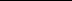 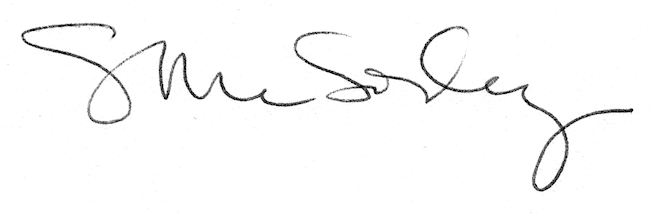 